						Toulouse le 4 mars 2024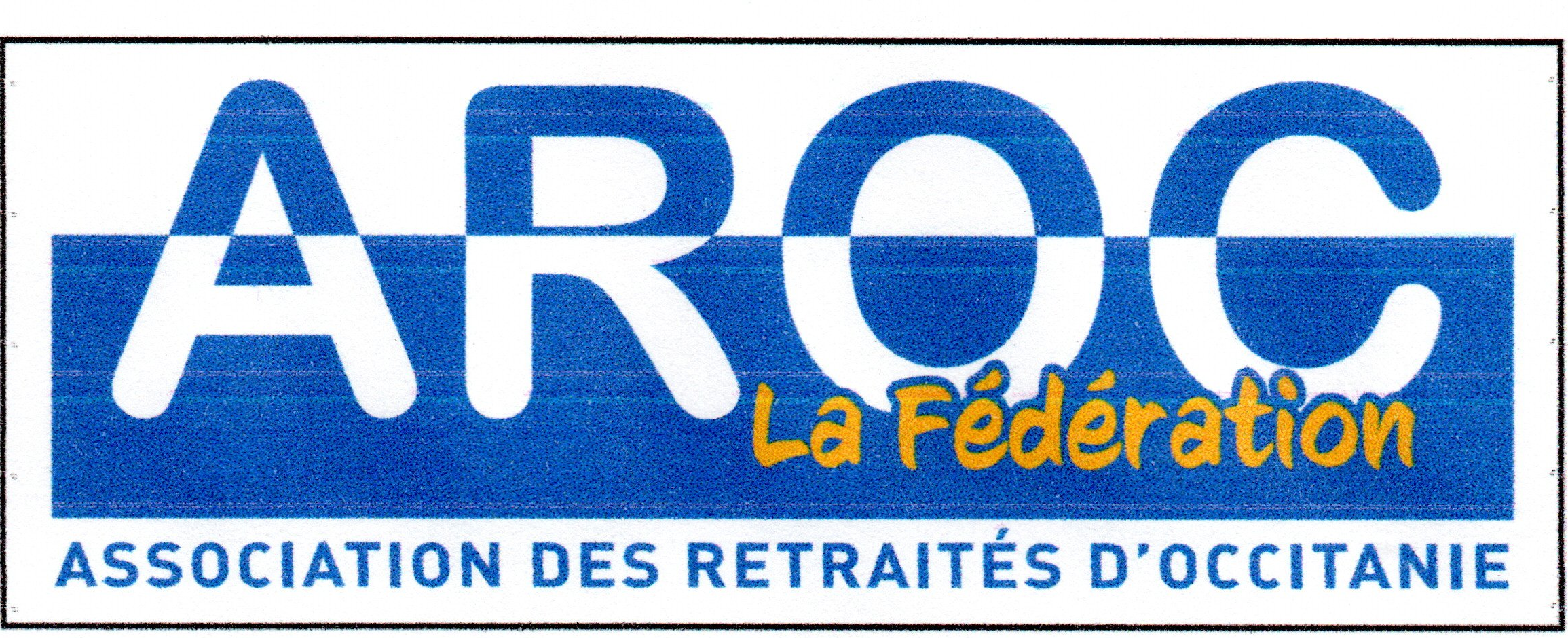 POUVOIRJe soussigné ……………………………………………………Membre du bureauDonne pouvoir à ………………………………………………..Pour le représenter à la réunion du bureau de la Fédération AROC qui aura lieu le 14 mars 2024.Il sera habilité à voter en mes lieux et place.Fait à ……………………………………………………………..Le …………………………………………………………………Signature ………………………………………………………..